2022 Elmwood Junior Golf “Learn to Golf”Registration Form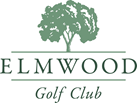 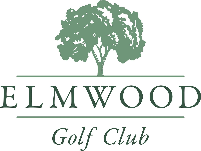 Junior Name:___________________________  Age:_____(month,day,year)   ___ /___ /______Parents Names: ________________________________________________________________    Phone# (cell)___________________________ (cell2)__________________________________*Emails*_________________________________  /___________________________________Paid $90  by CASH, CHEQUE,  VISA, MC or OA for members $90 per child includes three sessions and each participant will receive a coupon on first day of lessons for 40% off junior golf clothing from the pro shopRecommended Time Slot:  Please circle requested time slot.  We will confirm before lessons start by Email or Text. 12-24 players per session allowed in and then split into smaller groups with instructors. Sessions run 1 hour with time spent on both long game and short game.Junior aged 4 – 6          Sundays 		May 29, June 5, June 12  	10am to 11:00am 						May 29, June 5, June 12  	11:15am to 12:15pmJunior aged  7 – 9         Sundays 		May 29, June 5, June 12  	 1:15pm to 2:15pm		                 			May 29, June 5, June 12  	 2:30pm to 3:30pmJunior aged  10 - 13     Sundays 		May 29, June 5, June 12  	 3:45pm to 4:45pm	                Do you have your own clubs to bring and use? ____________Elmwood Golf Club  (306) 778-4653     Email   Jchambers@elmwoodgc.comTwitter – @Elmwoodgolf  @chambersgolf Instagram - JeffChambersGolf   Facebook – Elmwood Golf Club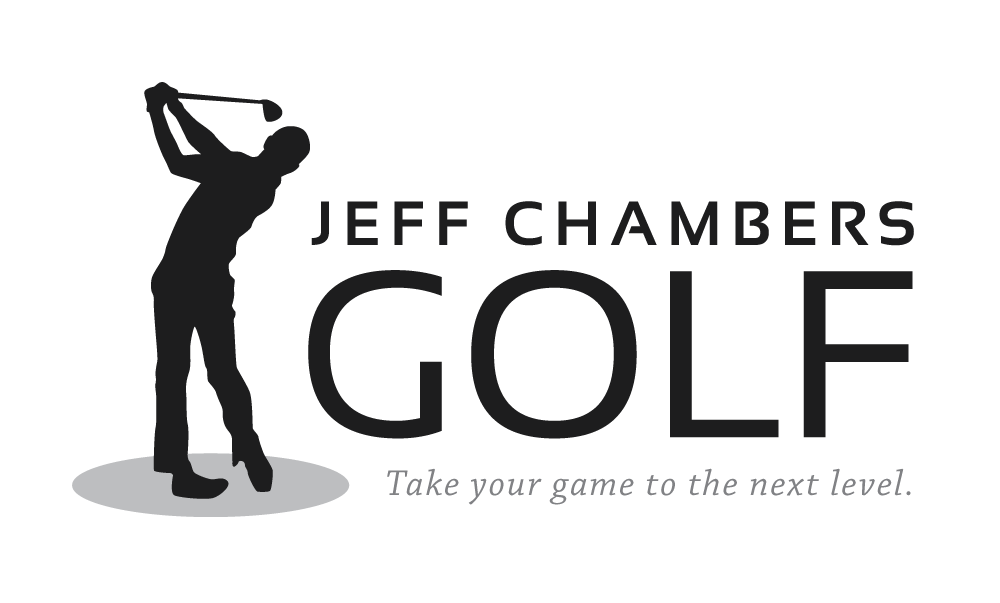 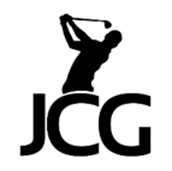 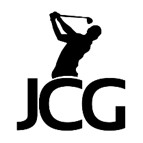 